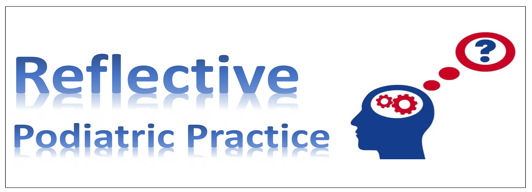 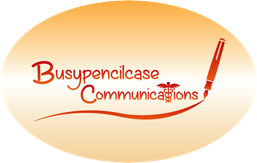 	Why publish? Is it just a notch on a rather superior bed post?	T.E. Kilmartin 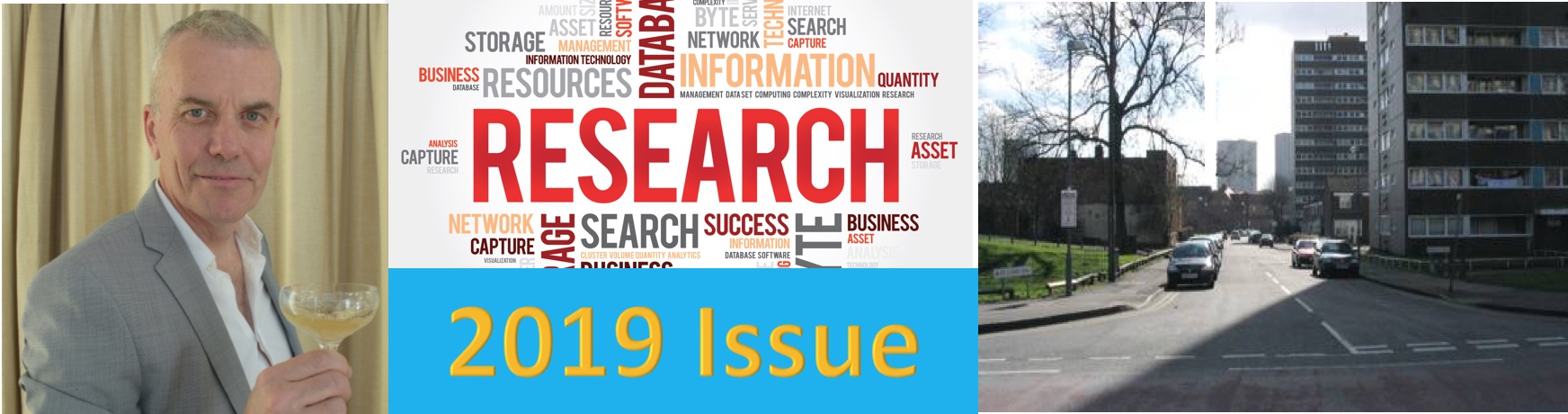 New Year kicks off with a guest author this month. He is well known to many and uniquely placed to tell his own story from Chiropodist to Consultant Podiatric Surgeon and Doctor of Philosophy. Dr Kilmartin has probably contributed more research papers to the profession as a clinician than any other podiatrist in the UK. At the end of the article Dr Kilmartin’s 84 papers produce living evidence of his contribution to podiatry reflecting a podiatrist’s contribution to his profession. Podiatry has moved forward inexorably over the last quarter century and as Dr Kilmartin points out, research does define a profession. One should always be looking for that research idea but only by seeking questions of ourselves and patients will we continue to actively improve our patient care. The Scene was SetLet’s face it the prestigious Birmingham School of Chiropody was anything but (Figure [right] Sherlock Street 2006. Photo D.J. Norton). Wedged between the police cadets on Floor 1 and the advanced plumbers on Floor 3. Matthew Boulton Technical College, School of chiropody was hardly up there with MIT, Stamford or Cambridge. Yet there was a library and in that library was 20 years’ worth of the Journal of the American Podiatry Association and in the pages of the journal I found redemption. The research papers that I found in that journal at the end of the first term of the first year lit a fire in me, a passion, that has never gone out. Then there was a part time lecturer. Someone that had actually been to America, sat in on biomechanical lectures at the Californian School, knew the theories of Root and applied them to patients and was training to be a podiatric surgeon. When he suggested that I attend the Podiatry Association conference in Nottingham that Summer everything was about to change forever.All I needed was a research idea I went along and the first lecture was given by Judith Manzi - the real deal; an American Podiatrist from Philadelphia. When she spoke about lesser digit deformity suddenly all the possibilities that Podiatry could offer, burst open. At the end of the lecture, stammering with nerves, I asked a question about splay toes. She replied ‘Why don’t you anaesthetise the interossei and write a paper on it.’ And then it hit me – I could do research. The thought had never crossed my mind. All I needed was a research idea. This might seem an obvious point but this is the key issue issue in all research. Can it pass the ‘So what?’ test. Its amazing how much undergraduate and Masters research proposals don’t. In my first job I worked for Northampton and Kettering Health Authority and the department ran a school screening service. Every 9-year-old in Northamptonshire was examined biomechanically. This came to the attention of a local orthopod who questioned the validity of providing orthoses for children, but suggested what was needed was research. Our Department manager Marcel Pooke immediately responded agreeing that research was needed and with the ‘orthopods’ support I would do it.  I had already noticed an incidence of hallux valgus in children. The significance of the condition was not lost on me. But in research terms it gave us that golden opportunity: an outcome measure. It was a condition that was known to deteriorate, progressing from a slight angulation of the first MTP joint into a condition that wrecked the whole forefoot. So what if we could measure the effect of treatment which was believed in podiatric circles at least to stop that deterioration. After all, according to Root, Orien and Weed (1977), hallux valgus was caused by excessive pronation of the foot. What numbers do I need?If we restricted that pronation of the foot with custom made Root orthoses that would prove that orthoses worked.  The next principle of research is the study population. It has to be representative. The school screening programme was already reviewing every 9-year-old child in the county. It could not be more representative. Once the assessment method had been proven to be sensitive enough to get the diagnosis right we could then invoke the gold standard technique of research, the randomized controlled trial. Six thousand Northamptonshire children were screened. Using a simple but robust diagnostic technique 122 were diagnosed with hallux valgus (2%). They were then randomised into a treatment group where they received custom made orthoses for the next three years or no treatment at all. X-rays were taken to provide base line measurement of the hallux valgus deformity and then repeated three years later. With such investment in one study it was surprising how many spin off opportunities followed. All by luck rather than insight. Firstly, Marcel Pooke suggested to me that I should try and get something out of the study academically. I knew that another Podiatrist called Sue Nickson had been assisted in doing a Masters degree by the Professor of Orthopaedics at Nottingham Medical School. I wrote to him and was astonished that he replied saying that he would be interested in helping me. I met with him in his office late one evening. I was terrified but suddenly there was an opportunity to do something really meaningful, there was the medical school library, ceiling high with journals of bone and joint surgery and there was someone who could advise on how to research and most importantly write a paper on it. Publishing papers is important to all academic staff and this one was no different. I co-authored multiple articles with the Professor but remained very much the outsider, which corresponded well with my imposter syndrome. Coming from the background that I did, I could not quite believe that I would ever find myself studying for a PhD at a Medical school. There is however a sad corollary, such are the relations between orthopaedics and podiatric surgery that when I asked the professor to give me a reference for a podiatric surgery post in Nottingham, he first of all agreed but then on the day of the interview contacted to say that he had come under pressure from his colleagues and could not now provide a reference for me. To this day I still consider it a very unworthy betrayal.Writing up research has a well tested formatStructureMy first attempts at writing up research were no different than any one else’s. A poorly organised study, pompous over complicated language, a case study stuck in the middle of it. But when it was pointed out that scientific writing should follow the format of every science experiment I had done at school since aged 11, the penny dropped. All papers need a title, an introduction section, patients/methods, results, discussion and conclusion. There are certain key issues that each section must cover:Title: This is your shop window, your 2 second sound bite so consider this long and hard. It has to somehow explain all that you set out to research.Introduction: Set the scene for your study with this and lead to the question. It should be no more that 4-6 paragraphs long and provide a review of the literature. The question is the beating heart of the paper and should be stated in one paragraph at the end of the introduction. Patients and methods: this section should have information on the demography, age, sex, BMI., smoking, medical history but most of all it should describe a representative population. Often researchers will focus on exclusions and sometimes these can be so strict that they reduce representativeness.  On the other hand, some populations have intrinsic confounding factors, like studies of DVT rates in female flight attendants, some of whom also happen to be taking the oral contraceptive pill. Results: This section should contain only the numbers. Some level of statistical analysis is also necessary. Statistics are really a way of summarising the numbers and reducing the effect of chance and for many this is a cause of some fear and loathing.  Discussion: After the dry presentation of the analysed data, the discussion section explains the significance of the findings not in mathematical terms but in clinical terms. It should be tightly argued, staying close to the data findings. This is not the place to ramble, talk about other studies you may be planning or float your wild eyed theories. It should be no more than four to six paragraphs to ensure balance with the introduction. Conclusion: Should present the significant findings of the study in no more than two paragraphs and especially should consider the implications for clinical practiceStatisticsAs mentioned earlier a big issue is statistics. At first I went to statisticians for help but they were all busy and it was clear I would have to stand on my own feet pretty quickly, it was sink or swim. I had collected data, in fact I had columns of it but now I needed analyse it. We had no training whatsoever in research methods at Birmingham so I had to teach myself and this was at a time that there were really no computer programmes that would do it for you. It was you, a column of figures and a calculator and that is how I started along with a shelf full of statistics made easy books. Curiously to this day I still find columns of data exciting, and find the whole process of data analysis like putting in a penny and pulling out a plum. I still think that authors should not over complicate their statistical analysis because it will lose the majority of the clinician readers. What the readers need to know is could the effect have occurred by chance or was it a definite outcome that could not have occurred without the treatment intervention. In other words, was it statistically significant? To that end the most important statistical analysis is a calculation of the sample size and secondly a calculation to determine if there was a statistically significant difference between what was measured before treatment and then after treatment. This paper… is based on low tech principles – reject!What became quickly apparent was that there were numerous secondary studies available now that I had collected the main study group. The first paper I sought to publish was probably the most unethical. I asked colleagues to agree to have acupuncture needles stuck in their first ray so I could measure the range of first MPJ movement with and without orthoses. I used video tracking to measure the angles of hallux dorsiflexion.  I wrote the paper and sent it to the American Journal, Foot and Ankle, (now Foot & Ankle international). Weeks later it arrived back completely rubbished by the reviewers. One line that I have never forgotten was ‘This paper has used high tech equipment but is based upon low tech principles – reject’. It is the case however that every journal you submit to will always return their reviewers comments and from those comments, I learned to write a paper and indeed do research of a publishable standard because without publication, it is not research it is just recreation.  By submitting research for peer review you will tap into profoundly helpful advice, all of which is provided for free. Once you have gained research skills, it should then be a lifelong quest to continue looking for research questions to explore and use every one of them as an opportunity to involve other junior colleagues so they too can learn the skills. Podiatry, like all professions, is a lifetime of learning and what better way to direct that learning than really getting on the inside of a condition or a technique, first with the literature review, then with the study design and then with the original thinking required to formulate a discussion of your findings. Just make sure you pass the ‘So What?’ test. Over the years I have published more than 80 papers. The majority have been case series reviews of surgical techniques, some have demonstrated very positive outcomes such as the 10-year review of rotation scarf Akins osteotomy, the recently published 11 year follow up of the Kessel Bonney procedure for hallux rigidus or the Weil osteotomy for transfer metatarsalgia. A review of PIP joint arthroplasty for 2nd hammer toe and closing wedge osteotomy for valgus toe deformity have supported very commonly performed routine procedures.  Having data published in a peer review journal is a very powerful way of proving the worth of what you are doing, it protects against litigation and provides for the best possible informed consent for patients. Other studies have been less positive such as a review of metatarsal osteotomy for hallux rigidus which demonstrated a 30% complication rate or study of lesser metatarsal surgery for plantar corns which demonstrated a 25% incidence of failure or transfer lesions. Some of my favourite publications however have been those that have supported the very existence of podiatric surgery such as a review of all complications in the first 5 thousand cases operated on in Nottingham, or the study of revision surgery for 250 orthopaedic cases with poor outcomes.  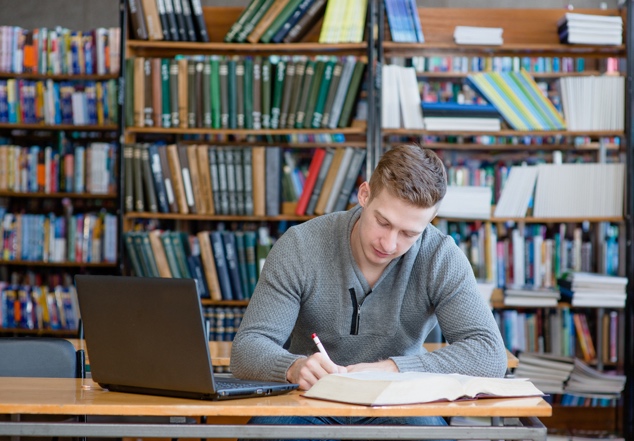 Take Home Message or simply, The Conclusion 	Research is what defines a profession and a fundamental definition of any profession is its ability to embrace and utilise research findings to either incorporate new techniques or just as importantly dispose of interventions that have been proven to be risky or ineffective. Is that something that homeopathy has ever done? Without research I have no doubt it would also be a whole lot easier to dismiss or even shut down podiatric surgery. That is why each and everyone has a responsibility to research and publish, our continued existence depends upon it. 	Correspondence: Ilkeston Hospital Derbyshire and Hillsborough Private Clinic, N. Ireland. Email:kilmartin@footsurgeryservices.comKilmartin TE. Bishop A. Hallux abductus measurement. Repeatability trials of a clinical measuring instrument. The Chiropodist 1988; 43:185-187Kilmartin TE Medial genicular rotation: Aetiology and management. The Chiropodist 1988; 43:181-184Kilmartin TE. Winstanley IRW. Orthotic answers. Today’s Runner 1989; October: 26-27Kilmartin TE A model for foot health screening.Br. J. Podiatric Medicine and Surgery. 1990; 2:8-10Kilmartin TE, Wallace WA. Predicting hallux abducto valgus J.Am. Podiatric Medical Assoc. 1990;9:509-510Kilmartin TE, Wallace WA Measurement of in-shoe orthotic effect on flat foot function. J. Bone Joint Surgery 1990;72B:946Kilmartin TE, Wallace WA. Podiatric screening for abnormalities predisposing to juvenile foot deformities. An inter –observer error trial of clinical diagnosis. The Chiropodist 1990; 45:205-207Kilmartin TE, Wallace WA, Hill TW. Measurement of functional orthotic effect on metatarsophalangeal joint extension. J. Am Podiatric Medical Assoc. 1991:81:414-417Kilmartin TE. The flat foot child J. British Podiatric Medicine 1991; 46:67-70Kilmartin TE The intoeing child J.British Podiatric Medicine 1991: 46:229-232Kilmartin TE. Metatarsus Adductus J. British Podiatric Medicine 1991; 46:229-232Kilmartin TE. ‘But you haven’t proved that orthoses work’ Search News 1991; 12:8-11Kilmartin TE, Barrington RL, Wallace WA. Metatarsus primus varus – A statistical study J. Bone Joint Surgery 1991; 73B:937-940Kilmartin TE, Wallace WA. First metatarsal head shape in juvenile hallux abducto valgus. J. Foot Surgery 1991; 30:506-508Kilmartin TE, Wallace WA, Hill TW. First metatarsal position in juvenile hallux abducto valgus – a significant clinical measurement? J. British Podiatric Medicine 1991; 46:43-45Kilmartin TE, Tollafield DR, Jones L. Clinical clerking for Podiatrists Br. J. Podiatric Medicine and Surgery 1991; 3:2-5Kilmartin TE, Wallace WA. The significance of pes planus in juvenile hallux valgus Foot & Ankle 1992; 13:53-56Kilmartin TE, Wallace WA. Update on hallux valgus surgery. A review of results in the recent literature The Foot 1992; 2:123-124Kilmartin TE, Barrington RL, Wallace WA. The x-ray measurement of hallux valgus. An inter and intra-observer error study. The Foot 1992; 2:7-11 Kilmartin TE, Wallace WA. The immediate corrective effect of orthoses on juvenile hallux valgus. Br. J. Podiatric Medicine and Surgery. 1992; 4:2-4Kilmartin TE, Tollafield DR, Prior TD. Angioleiomyoma. A case report of a rare benign tumour of the foot. Br. J. Podiatric Med. Surgery 1993; 6:27-29Kilmartin TE, Wallace WA. The aetiology of hallux valgus – a critical review of the literature. The Foot 1993; 3:156-162Kilmartin TE, Wallace WA. The scientific basis for the use of functional foot orthoses in the treatment of lower limb sports injuries. A review of the literature.Br. J. Sports Medicine 1994; 28:180-184Kilmartin TE, Barrington RL, Wallace WA. A controlled prospective trial of a foot orthosis in the treatment of juvenile hallux valgus. J. Bone Joint Surgery 1994: 76B:210-214Hood IS, Kilmartin TE, Tollafield DR. The effect of Podiatric day case surgery on the need for NHS chiropody treatment. The Foot 1994; 4:155-158Kilmartin TE, Wallace WA. The effect of a pronation and supination orthosis on Morton’s neuroma and lower limb function. Foot Ankle Int. 1994; 15:256-262Spooner SK, Kilmartin TE, Merriman LM. The palpation technique for determination of metatarsal formula: a study of validity. The Foot 1994; 4:198-200Spooner SK, Kilmartin TE, Merriman LM. The pathological anatomy of hallux valgus Br. J. Podiatric Medicine and Surgery 1995; 7:35-40Tollafield DR, Kilmartin TE, Holdcroft DJ. Measurement of ankle cuff discomfort in un-sedated patients undergoing day case foot surgery. Ambulatory Surgery 1995; 3:91-96Kilmartin TE. Arthrodesis of the first metatarsophalangeal joint.Br. J. Podiatric Medicine and Surgery 1995: 7:54-55Kilmartin TE. Distal lesser metatarsal osteotomies: a review of surgical techniques designed to avoid non-union and minimise transfer metatarsalgia. The Foot 1998 8:186-192Kilmartin TE. Tension night splints for the treatment of recalcitrant heel pain.Br. J. Podiatry 1999: 2:17-20Kilmartin TE. Podiatric Surgery in a Community Trust. A review of activity, surgical outcomes and patient satisfaction over a 27 month period. Podiatry Now. September 2000; 3:9, 350-354Wilkinson AN, Kilmartin TE. A review of minimal incision plantar fasciotomy in the treatment of heel pain.Br. J. Podiatry 2000: 3:76-80Kilmartin TE. Metatarsal osteotomy for hallux rigidus. An outcome study of three different osteotomy techniques compared with Keller’s excisional arthroplasty. Br. J. Podiatry 2000; 3:95-101Kilmartin TE, McInnes B, Wilkinson DJ. Perioperative considerations for the podiatric patient with cardiovascular disease. Br. J. Podiatry 2001; 4: 20-24Kilmartin TE. O’Kane C. The use of antimicrobials in podiatric practice.Br. J. Podiatry 2001; 4:8-14Kilmartin TE, Bewick P. An audit of Ibuprofen and codydramol in the control of post op pain following day case foot surgery. Br. J. Podiatry 2001. 4:124-127Kilmartin TE. Fusion of the metatarso-cuneiform joints in the treatment of mid-foot osteoarthrosis. Br. J. Podiatry 2001. 4:144-149O’Kane C, Kilmartin TE. The surgical management of central metatarsalgia. Foot Ankle Int. 2002. 23:415-419Kilmartin TE. Podiatric Surgery in a Community Trust.   A review of activity, surgical outcomes and patient satisfaction over a 4-year period. The Foot.  2001. 11:218-227Kilmartin TE. Revision of failed foot surgery. J. Foot Ankle Surgery 2002. 41:309-315O’Kane C, Kilmartin TE. The rotation scarf and Akin osteotomy for the correction of severe hallux valgus. The Foot.  2002. 12:203-212Bewick P, Kilmartin TE. The fifth metatarsal rotational osteotomy for the correction of tailor’s bunion deformity. The Foot 13 2003. 190-195Kilmartin TE, Flintham C. A new method for measuring the influence of metatarsus adductus in the treatment of hallux valgus. J. Foot Ankle Surgery 2003. 42:165-166O’Kane C, Kilmartin TE.A review of 100 2nd toe Proximal interphalangeal joint arthroplasties.  Foot Ankle Int.2005. 26 (4):320-325Kilmartin TE. Phalangeal osteotomy versus first metatarsal osteotomy for the treatment of hallux rigidus. J Foot Ankle Surgery. 2005. 44(1):2-12Gibbard K, Kilmartin TE. Podiatric Surgery and the rheumatoid patient: Implications of drug therapy in the perioperative period. Podiatry Now 2003. 6: 6-12Gibbard KW, Kilmartin TE. The Weil osteotomy for the treatment of painful  plantar keratoses. The Foot.  2003. 13:199-203 Finney SJ, Kilmartin TE. Flintham C. The modified Schwartz procedure in the management of intractable plantar keratoses: a retrospective review. The Foot 2003. 13:108-111.Kilmartin TE, Potter MJ, Prior TD. Fellowships in podiatric surgery and podiatric medicine: The new system. Podiatry Now. 2004. 7:17-19Boon G, Prior TD, Kilmartin TE. Osteochondroma – A review of the literature and two case study presentations. Br J. Podiatry 2004; 7: 32-35 MacFarlane AJH, Kilmartin TE. Conservative treatment of juvenile hallux valgus – A seven year prospective study Br. J. Podiatry 2004; 7:101-105Kilmartin TE. Critical Review: The surgical management of Hallux valgus. B.J Podiatry 2006. 9 (1):4-25O’Kane C, Kilmartin TE. Review of amputation of the second toe. Br.J. Podiatry 2006; 9 (4):120-122Kilmartin TE. Objective Assessment of Professional Skills Test: The passport to surgical training. Podiatry Now 2006 9(5) 16-17Money WL. Kilmartin TE. A complication of internal fixation – a case report .Br. J. Podiatry 2007 10 (1) 4-7O’Kane C, Kilmartin TE. Orthopaedic surgery and podiatric surgery: Will you get the same operation? Podiatry Now 2007 10 (8) 24-26Hewitt SM. Kilmartin TE. O’Kane CA retrospective audit of the role of sonographical interpretation and localisation of intermetatarsal neuroma in the surgical management of Morton’s neuroma. Br J. Podiatry 2007 10 (3):99-103Kilmartin TE, O’Kane C. Correction of valgus second toe by closing wedge osteotomy of the proximal phalanx. Foot & Ankle Int. 2007 28 (12) 1260-1264Isaac A. Gwilym SE. Reilly IN. Kilmartin TE. Ribbans WJ. Interprofessional relationships between Orthopaedic and Podiatric Surgeons in the UK. Annals of the Royal College of Surgeons of England. 2008. 90:8, 663-670Kilmartin TE. O’Kane C. Fusion of the second metatarso-cuneiform joint for the treatment of painful osteoarthrosis. Foot Ankle Int. 2008. 29 (11) 1079-1087 Kilmartin TE. A future for Podiatry? Podiatry Now. 2009. 12:10:17-18Larholt J. Kilmartin TE. Rotational scarf and Akin osteotomy for correction of hallux valgus associated with metatarsus adductus. Foot Ankle Int. 2010. 31;3: 220-228Kilmartin TE O’Kane C. Combined rotation scarf Akin osteotomies for hallux valgus; a patient focussed 9 year follow up of 50 patients J. Foot Ankle Research 2010, 3:2. Available at http://www.jfootankleres.com/content/3/1/2) Maher AJ. Kilmartin TE. Scarf osteotomy for correction of Tailor’s bunion: Mid to long term follow up with a rotation scarf osteotomy. Foot Ankle Int.  2010. 31;8:676-682Maher AJ. Kilmartin TE. Patient reported outcomes: a new direction for Podiatric Surgery. Podiatry Now 2010; 13(10) 36-38Milnes H. Kilmartin TE. Dunlop G. A pilot study to explore if the age that women undergo hallux valgus surgery influences the post operative range of motion and level of satisfaction. The Foot 2010; 20: 109-113Maher AJ, Kilmartin TE. Patient reported outcomes following combined rotation scarf and Akin’s osteotomies in 71 consecutive cases. The Foot 2011; 21:37-44Kannegieter E. Kilmartin TE. The combined reverse scarf and opening wedge osteotomy of the proximal phalanx for the treatment of iatrogenic hallux varus. The Foot. 2011. 21:88-91Coutts A. Kilmartin TE. The long term patient focused outcomes of the Keller’s arthroplasty for the treatment of hallux rigidus. The Foot.  2012. 22:167-171Kannegieter E, Kilmartin TE. Critical review. The conservative and surgical management of ingrowing toenails. Podiatry Now. 2010. 13 (12):10-18Kilmartin TE. Hallux valgus and related problems of the forefoot. CPD supplement. Podiatry Now. 2015. 18 (6): 1-11Bristow I, Kilmartin T.  A case of irritant contact dermatitis of the feet in a teenager. Dermatological Nursing. 2015 14(4): 49-52Kannegieter E, Kilmartin TE. Tibial sesamoid planing for plantar corns of the first MTP joint. Podiatry Now 2016 19, (3): 13-17Kilmartin TE. Leading members of the profession: Dr Tim Kilmartin. Podiatry Now 2016 19 (4): 29-31Kilmartin TE. Independent prescribing and the management of osteomyelitis. CPD supplement. Podiatry Now. 2016 19 (5): 1-10Coutts A., Kilmartin TE. Popliteal block for hallux valgus surgery. Podiatry Now 2016 19 (9): 12-15 (Apology for omission of my name as co-author, Podiatry Now 2016 19 (10):10)Lopez FM., Kilmartin TE. Corn cutting in the 21st Century. Podiatry Now 2016. 19 (10): 24-27Kilmartin TE. Preventing Venous thromboembolism and independent prescribing. CPD supplement Podiatry Now 2016. 19 (11):1-11Kilmartin TE. Corticosteroid injection therapy in Podiatry. CPD supplement. Podiatry Now 2017. 20 (2):1-11. Kilmartin TE. Independent prescribing and antibiotic prophylaxis in Podiatry. CPD supplement. Podiatry Now 2017. 20 (5): 1-11Kilmartin TE. Analgesics for Podiatrists and Independent prescribers. CPD supplement. Podiatry Now 2018. 21 (1): 1-11Coutts A., Kilmartin TE. Dorsiflexory Phalangeal Osteotomy for Grade II Hallux Rigidus: Patient-Focused Outcomes at Eleven-Year Follow-Up. J Foot Ankle Surgery 2018: 1-6____________________________________________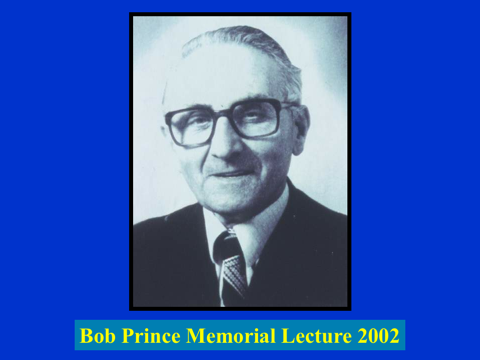 This slide was reproduced from David’s own memorial lecture given in 2002 at Coventry University. Philip Milsom presented the 2018 memorial lecture at BournemouthRobert (Bob) Prince	David R Tollafield and Ralph B Graham	Asked to write about one of our forefathers of podiatric surgery by the College of Podiatry, senior members have put together a short piece to the answer the question who was Bob Prince? and why a memorial lecture?	Robert (Bob) Prince was a founder member of Podiatric Surgery in the UK being one of the first three surgical practitioners in the United Kingdom. He was an early supporter of the Croydon Postgraduate Group a founder member of the Podiatry Association in 1975. He became a member of the first Executive Committee and played a strong part in organising education and examinations at annual conferences, and later the Fellows Weekend meetings.Bob was instrumental in forging links with Southampton University long before there was a School of Podiatry, so that the new aspirant surgeons could gain access to the department of anatomy at the medical school. It was Bob who recruited an expert is sterile procedures to teach those early pioneers how to cope with theatre techniques.Bob was by no means a youngster when he embarked on his surgical career. However, he provided many younger members of the Podiatry Association with tutelage to become podiatric surgeons who themselves went on to train others. He was utterly committed to education of the youngest and encouraging them to progress. This at a time when we had not made any breakthrough into the NHS or private hospitals. He also threw his septuagenarian efforts into the annual Fellows Weekend, a splinter meeting for seniors who could concentrate on advanced training and discuss cases in private.After his death his name was linked with a Memorial Lecture held at the Podiatry Association’s annual conference. Speakers were invited as a privilege to present topics with free choice as to their chosen subject. The subject did not have to be on the subject of podiatry in a technical sense but to have some benefit to the profession.After the Camden Accord of 1998 became the progenitor of the new College of Podiatry, the memorial lecture transferred to the annual Podiatry Conference of the new organisation. Although there are no formal rules, most people who give the lecture are usually College Fellows or hold an honorary Fellowship, often accorded to our past medical colleagues who supported podiatric surgery in more difficult times. Overseas guests have also delivered the lecture.This memoriam keeps alive a founding father who whilst living did not have the benefit of receiving acknowledgement of his commitment and dedication to podiatry. (October 2018)Reflective Podiatric Practice has regular article features for those podiatrists signed up. For more information, please go to my website. You can check out my short film click film Every effort is made to maintain a balance between all podiatric specialties but it is only through a wide range of contributions that this can be made a generalist publication.***Is it important to sign-up? David has the last word!Well, these articles take time to produce and if they offer value that’s great, but without a large audience their life span is likely to be short. As part of my website ConsultingFootPain and Clinician Portal, Footlocker and books are designed to say as loudly as possible that we must all join to make podiatry the home page for Foothealth. 	Despite many changes to the College during 2018, the content of the website does not say more than who we are. Our stamp on the health market is still a long way off. To speak out and take control we have to use words that carry conviction. Having given up clinic, my daily work is trying to create more awareness for all. My pride in podiatry still prevents me from turning my back on a great profession so do join me and share these efforts. Come up with new and novel ideas.	Guest writers are welcome and if you have something to say RPP is always keen to hear and turn it into an interesting piece for you. 	Case histories, observations and experience over the course of your career, learning experiences for all podiatrists and students. We all like to get some value added out of an article.	Overseas podiatrists are welcome but should be sponsored by a registered UK podiatrist. Consider these questionsIs there value in Reflective Practice?Do you wish these articles to continue?Can BPCC Ltd do more for podiatrists?Write to davidt@busypencilcase.com and speak up.Please do not use the e-mail address changed in December and busypencilcase_rcb@yahoo.com is 	no longer the correct addressNext month: Critical Reading Improves your Judgement. Reflections from authorship.Tim Kilmartin and David Tollafield join up to look at critical reading from published sources.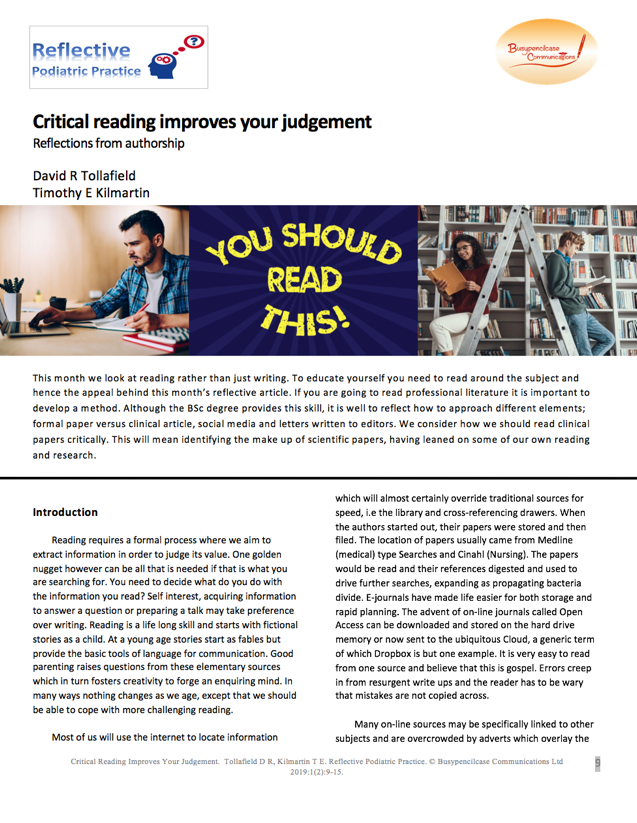 All articles published can be cited. Some papers are accessible on-line via the website ConsultingFootPain but are also available on request by any non podiatry party. All registered podiatrists can have regular copy at no cost and only have to sign-up. Please do not copy or share the material as the copyright is held by Busypencilcase Communications Ltd